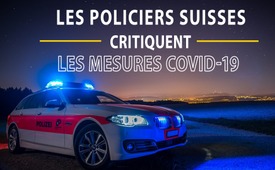 Les policiers suisses critiquent les mesures Covid-19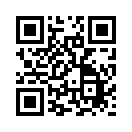 Les policiers suisses remettent en question les mesures Covid prises. De plus en plus de groupes professionnels se forment pour réclamer un discours ouvert sur les mesures controversées pour la crise du Covid-19. Il s'agit notamment de policiers de toute la Suisse avec le site web «  Wir für Euch ». En février 2021, ces policiers unis ont adressé une lettre de 4 pages à leur association. La lettre de réponse de l'Association suisse des fonctionnaires de police est étonnante.En Suisse, divers mouvements de citoyens et groupes professionnels se sont formés, comme l'association « SOS Professions de la santé » ou le réseau « ALETHEIA - Médecine et science pour la proportionnalité ».

Entre autres choses, ils demandent un discours ouvert sur
les mesures Covid controversées avec l'apport de différentes opinions.


Aujourd'hui, un autre groupe professionnel s'exprime. Avec le site « Wir für Euch » (Nous  pour vous), les policiers suisses s'adressent à leurs collègues professionnels. Le besoin de liberté d'expression est très grand chez leurs collègues. C'est pourquoi ils veulent offrir une plateforme où les policiers peuvent s'exprimer sans crainte d'exclusion ou de conséquences.

Ils écrivent : « Nous sommes une association de policiers de tous les cantons de Suisse. En outre, nous nous sommes engagés envers l'État de droit démocratique à protéger et à préserver les droits fondamentaux de tous, au mieux de nos connaissances et de nos convictions. Cependant, nous observons de plus en plus d'évolutions négatives au sein de la société, notamment en lien avec la population. (...). Nous considérons que les restrictions des droits fondamentaux dans une telle ampleur et sur une telle période de temps sont en contradiction avec le principe de proportionnalité et le bien suprême d'une démocratie : la liberté. De plus en plus, des questions se posent quant à ce qui justifie ces restrictions. »

Le 18 février 2021, les policiers ont adressé une lettre de quatre pages à l'Association suisse des fonctionnaires de police (VSPB). Ils ont exigé que le Conseil fédéral réponde aux questions fondamentales concernant la proportionnalité des mesures Covid-19. En outre, ils ont demandé aux commandements de police de Suisse de s'engager à ne pas introduire de vaccination obligatoire, et surtout pas de vaccination obligatoire déguisée.
Ils ont également appelé l'association à exiger une réponse du Conseil fédéral dans son en-semble aux questions ouvertes, telles que :

•  Quelle est la proportion entre les mesures Covid actuelles et les diverses restrictions aux droits fondamentaux ?
•  Quels changements négatifs (sociaux, économiques, etc.) sont présupposés et com-ment sont-ils évalués par rapport à l'objectif visé ?
•  Quels facteurs, quelles valeurs numériques, quelles variables statistiques, etc. sont pertinents pour le retour à la situation normale ?

La lettre de réponse de l'Association suisse des fonctionnaires de police est publiée sur le site de l'association « Wir für Euch ». Les policiers du VSPB y ont déclaré que le VSPB n'a pas la prétention d'analyser les décisions des politiciens concernant les mesures Covid et d'interroger le Conseil fédéral. C'est étonnant !

Selon la loi fédérale sur la police (LFP), l'action de la police doit être guidée par le principe de proportionnalité.

L'association « Wir für Euch » est d'avis que les mesures vont également à l'encontre de la proportionnalité des restrictions aux droits fondamentaux telle qu'elle est prévue par l'art. 36, 3ème alinéa, de la Constitution fédérale de la Confédération suisse. Un exemple drastique est la restriction de sortie pour les personnes de plus de 65 ans dans le canton d'Uri en mars 2020, qui a été approuvée par le gouvernement fédéral. Cela va à l'encontre de l'égalité des droits prévue par l'article 8 de la Constitution fédérale. Depuis lors, six autres droits fondamentaux, tels que le droit à la liberté personnelle, la liberté de réunion, la protection de la vie privée, etc. ont subi de fortes pressions ou ont été restreints de manière temporaire ou permanente.

Il est compréhensible que les policiers s'inquiètent de savoir dans quelle mesure ils devront mettre en œuvre à l'avenir de nouvelles réglementations légales, et de quelle manière cela modifiera l'état de droit ainsi que l'humeur de la population. Les médias et les politiciens appellent sans équivoque à imposer des représailles aux personnes non vaccinées.

Du fait de la menace de division de la société entre vaccinés et non-vaccinés, les demandes de l'association de policiers « Wir für Euch » méritent d'être soutenues.
Les mesures Covid actuelles devraient faire l'objet d'un examen critique de la part des politiciens quant à leur légalité et leur proportionnalité ; et les restrictions excessives des droits fondamentaux devraient être levées.de Rahel G./rgSources:Polizisten Vereinigung „Wir für Euch“:
https://wirfuereuch.ch/aboutus/
https://corona-transition.org/bei-der-polizei-in-der-schweiz-tut-sich-was

Brief an den Verband Schweizerischer Polizeibeamter:
https://wirfuereuch.ch/wp-content/uploads/2021/06/Brief-VSPB.pdf

Antwort von Verband VSPB:
https://wirfuereuch.ch/wp-content/uploads/2021/06/Antwort-VSPB.pdf

ALETHEIA – Medizin und Wissenschaft für Verhältnismäßigkeit: https://aletheia-scimed.ch/support

Verein „SOS Gesundheitsberufe“:
https://sos-gesundheitsberufe.chCela pourrait aussi vous intéresser:#PolitiqueSuisse - www.kla.tv/PolitiqueSuisse

#Suisse - www.kla.tv/Suisse

#Coronavirus-fr - www.kla.tv/Coronavirus-fr

#CommentairesMediatiques - médiatiques - www.kla.tv/CommentairesMediatiquesKla.TV – Des nouvelles alternatives... libres – indépendantes – non censurées...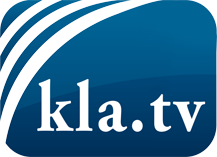 ce que les médias ne devraient pas dissimuler...peu entendu, du peuple pour le peuple...des informations régulières sur www.kla.tv/frÇa vaut la peine de rester avec nous! Vous pouvez vous abonner gratuitement à notre newsletter: www.kla.tv/abo-frAvis de sécurité:Les contre voix sont malheureusement de plus en plus censurées et réprimées. Tant que nous ne nous orientons pas en fonction des intérêts et des idéologies de la système presse, nous devons toujours nous attendre à ce que des prétextes soient recherchés pour bloquer ou supprimer Kla.TV.Alors mettez-vous dès aujourd’hui en réseau en dehors d’internet!
Cliquez ici: www.kla.tv/vernetzung&lang=frLicence:    Licence Creative Commons avec attribution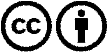 Il est permis de diffuser et d’utiliser notre matériel avec l’attribution! Toutefois, le matériel ne peut pas être utilisé hors contexte.
Cependant pour les institutions financées avec la redevance audio-visuelle, ceci n’est autorisé qu’avec notre accord. Des infractions peuvent entraîner des poursuites.